CURRICULUM VITAE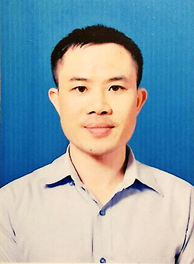 PERSONAL INFORMATIONName:      TRAN ANH TUAN (Mr) Date of Birth: 	14 November, 1974 Permanent Address:  Dang Xa, Gia Lam, Ha Noi 	 Office:  Dept. of Plant Physiology, Faculty of Agronomy, Vietnam University of AgricultureOffice address:  Ngo Xuan Quang, Trau Quy, Gia Lam, Ha Noi E-mail: tatuan@vnua.edu.vn; ta.tuan@outlook.comFax: +84-438-276-473;  Tel: +84-968-509-336 II. ORGANIZATION’S INFORMATION  Name of the organization:	Vietnam National University of Agriculture (VNUA)Position:  Lecturer, Head of Department of Plant PhysiologyMajor: Plant Physiology, Applied Plant Physiology ACADEMIC BACKGROUND 2009-2013: Bulgarian Academy of Sciences, Bulgaria  PhD in Biology. Title of dissertation: Protective role of nitric oxide on photosynthesis and antioxidant capacity of pea plants under cadmium stress 2001-2004: Hanoi University of Sciences, Vietnam  Master of Science in Biology. Title of thesis: Study on micro propagation of strawberry cv. Angelish 1996-2000: Hanoi University of Sciences, Vietnam  Bachelor in Biotechnology. Title of thesis: Study on anther culture of some strains of Vietnam upland rice EMPLOYMENT RECORD  2002-2009: Lecturer in Hanoi University of Agriculture 2009-2013: PhD student in Bulgarian Academy of Sciences2013-now: Lecturer in Hanoi University of Agriculture2013-now: Reviewer for Vietnam Journal of Agricultural SciencesSCIENTIFIC PUBLICATIONSNguyen Thi Dung, Vu Ngoc Thang, Le Thi Tuyet Cham, Tran Anh Tuan, Vu Ngoc Lan, Pham Thi Xuan, Nguyen Ngoc Quat. 2019. Physiological response of mungbean under waterlogging conditions. Journal of Vietnam Agricultural Science and Technology. 2(99):80-87. ISSN 1859-1558Vu N.T, J.M. Park, A. T. Tran, T. K. Bui, D. C. Vu, D. C. Jang and I. S. Kim. 2018. Effect of Water stress on the growth and physiology of coffee plants. Journal of Agriculture, Life and Environmental Sciences. 30(3):121-130. ISSN 2233-8322. Đang Tran Trung, Hoang Hai Ha, Tran Anh Tuan, Nguyen Quang Thach (2018). Effects of Applying Method of Nitrogen and Compost Fertilizers on Nitrate Residue in Eating Raw Vegetables Cultivated in Bac Ninh Province. Journal of Vietnam Agriculture and Rural Development 24(2): 26-33.Nguyen Ngoc Quat, Nguyen Van Thang, Nguyen Thi Thuy, Nguyen Trong Khanh, Vu Ngoc Thang, Pham Thi Xuan, Tran Anh Tuan. 2018. Effect of sowing time on growth and yield of groundnut variety L27 in winter season in Nghe An. Journal of Vietnam Agricultural Science and Technology. 12(97):22-26. ISSN 1859-1558.Vu Ngoc Thang, Nguyen Thi Yen, Nong Thao Diem, Nguyen Ngoc Quat, Tran Anh Tuan. 2018. Effect of phosphorus fertilizer dose and different types of mulching on growth, development and yield of L14 groundnut variety in spring season at Gia Lam – Hanoi. Journal of Vietnam Agricultural Science and Technology. 11(96):83-90. ISSN 1859-1558. Vu Ngoc Thang, Tran Anh Tuan, Le Thi Tuyet Cham, Vu Ngoc Lan, Pham Van Cuong. 2018. Effect of salinity on growth, physiology and yield of soybean [Glycine max (L.) Merr.]. Journal of Science and Development. Vietnam National University of Agriculture. 16(6): 539-551ISSN 1859-0004 Vu Ngoc Thang, Bui The Khuynh, Dong Huy Gioi, Tran Anh Tuan, Le Thi Tuyet Cham, Vu Dinh Chinh. 2018. Effect of osmotic stress induced by PEG and NaCl on the germination and early growth of mung bean. Vietnam Journal of Agriculture Sciences. 1(2):134-141. ISSN 2588-1299.Nguyen Ngoc Quat, Nguyen Ngoc Lam, Vu Ngoc Thang, Tran Anh Tuan, Le Thi Tuyet Cham, Nguyen Thi Anh, Nguyen Trong Khanh. 2018. Effect of sowing time on growth and yield of two mungbean varieties DX14 and DXVN7 in winter season at Thanh Tri – Hanoi. Journal of Vietnam Agricultural Science and Technology. 3(88):30-35. ISSN 1859-1558. Ngoc-Thang Vu, Anh-Tuan Tran, Thi-Tuyet-Cham Le, Jong-Kuk Na, Si-Hong Kim, Jong-Man Park, Dong-Cheol Jang, and Il-Seop Kim. 2017. Improvement of tomato seedling quality under low temperature by application of silicate fertilizer. Protected Horticulture and Plant Factory. 26(3):158-166. pISSN 2288-0992; eISSN 2288-100X.Vu Ngoc Thang, Nguyen Ngoc Lam, Tran Anh Tuan, Nguyen Ngoc Quat and Le Thi Tuyet Cham. 2017. Effect of salinity on germination, growth and yield of two groundnut varieties (L14 and L27). Can Tho University Journal of Science. 53b: 123-133. ISSN 1859-2333Vu Ngoc Thang, Tran Anh Tuan, Le Thi Tuyet Cham, Vu Dinh Chinh, Kim Il Seop. 2016.  Regulation of the growth of leafy vegetables by different short-term light irradiation of light emitting diodes (LED). Journal of Southern Agriculture. 45:212-220. ISSN 2095-1191.Vu Ngoc Thang, Nguyen Huu Hieu, Tran Anh Tuan, Le Thi Tuyet Cham. 2016. The impact of some foliar fertilizers on the growth and yields of groundnut (Arachis hypogaea L.) cv.L14. Journal of Science - Natural Science and Technology. 6(9):106-114. ISSN 2354-1091.Vu Ngoc Thang, Nguyen Huu Hieu, Tran Anh Tuan, Dong Huy Gioi, Vu Dinh Chinh, Le Kha Tuong. 2016. The effect of drought on the growth and yield of groundnut cultivar (Arachis Hypogaea L. cv. 14) under nethouse conditions. Journal of Science - Natural Science and Technology. 4(3):80-88. ISSN 2354-1091.Trần Anh Tuấn, Trần Thị Minh Hằng (2016). Growth and Physiological Characteristics of Some Local Varieties of Cucumber (Cucumis Sativus L.) under Drought at Seedling Stage. Journal of Sciences and Development. 14 (9): 1305-1311Nguyễn Thị Phương Dung, Lò Tiên Phú, Trần Anh Tuấn (2015). Responses of cucumber (Cucumis sativus L.) to drough at germination and seedling growth stage. Journal of Sciences and Development.Nguyễn Thị Ngọc Dinh, Phạm Tiến Dũng, Nguyễn Hồng Hạnh, Trần Anh Tuấn (2015). Effect of Organic Nutrient Solution on Water Spinach Grown in Non-circulating Hydroponics. Journal of Sciences and Development. (13), No. 4: 495-501.Phạm Văn Cường, Đoàn Công Điển, Trần Anh Tuấn, Tăng Thị Hạnh (2015). Evaluation on Drought Tolerance of Rice Lines with Indica Genetic Background Carrying Chromosome Segment Substitution from Wild Rice (Oryza rufipogon) or Japonica. Journal of Sciences and Development. (13), No. 2: 166-172Tran, T. A., Vassileva, V., Petrov, P. & Popova, L. (2013). Cadmium-induced structural disturbances in pea leaves are alleviated by nitric oxide. Turkish Journal of Botany 2013, Vol. 37, 698-707 Tran, T. A. & Popova, L. P. (2013). Functions and toxicity of cadmium in plants: recent advances and future prospects. Turkish Journal of Botany 37: 1-13.  Tran, T. A., Paunova, S., Nedeva, D. & Popova, L. (2011). Nitric oxide alleviates cadmium toxicity on photosynthesis in pea plants. Comptes rendus de l'Académie bulgare des Sciences 64(8): 1137-1142. Popova, L. & Tuan, T. (2010). Nitric oxide in plants: Properties, biosynthesis and physiological functions. Iranian Journal of Science and Technology, Transaction A: Science 34(3): 173-183. Trần Anh Tuấn, Phạm Văn Cường (2008). Effect of Chitosan on the Growth and Grain Yield of Rice Plant under Low - nitrogen Input Condition. Journal of Sciences and Development. VI (5): 412-417. Vũ Ngọc Thắng, Trần Anh Tuấn, Vũ Đình Hòa (2008). Effect of water deficiency on soybean at reproductive stage.  Journal of Sciences and Development. V (2): 116-121 Trần Anh Tuấn, Vũ Ngọc Thắng, Vũ Đình Hòa (2007). Physiological and yield response of soybean to water stress under nethouse conditions. Journal of Sciences and Development. V (3): 17-22 BOOK PUBLICATIONS:Vũ Ngọc Thắng, Trần Anh Tuấn, Phạm Tuấn Anh, Lê Thị Tuyết Châm, Vũ Thị Thúy Hằng, Nguyễn Đức Huy, Vũ Ngọc Lan (2019). The mungbean: Breeding and Cultivation technics. Agricultural Publishing House (ISBN: 978-604-60-2903-8). Vũ Ngọc Thắng, Trần Anh Tuấn, Lê Thị Tuyết Châm, Nguyễn Đức Huy, Phạm Tuấn Anh, Vũ Thị Thúy Hằng (2019. The Soybean. Agricultural Publishing House (ISBN: 978-604-60-3041-6).Tuan Anh Tran, Russina Yordanova, Losanka Popova. Nitric oxide in plants: Properties, biosynthesis, and physiological funtions (Chapter IV pp: 150-194). in Salicylates, Jasmonates and Nitric oxide and the control of physiological processes. Unikam print. Sofia, Bulgaria. 2015. (ISBN: 978-619-188-029-4)RESEARCH PROJECT LEADING2017-2019: Leader of VNUA-sponsored project (Key project): Propagation of strawberry cv Tochiotome (Fragaria ananassa) using in vitro method. Code T2017-12-7TĐ (in implement)	 2004-2005: Leader of VNUA-sponsored project: Rapid propagation of chrysanthemum cv.Target royal (Chrysanthemum morifolium) using in vitro method. Code T2004-01-6 (Accomplished in 2005).DIRECTION OF RESEARCH IN LAST 5 YEARS Biotic and Abiotic stress tolerance in plant Plant selection for stress toleranceApplication of: Hydroponics, Aeroponics, Plant tissue culture, Plant regulatorsHa Noi, March 25, 2020Declarant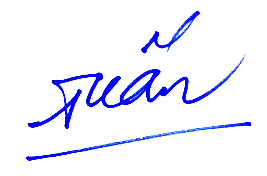 Tran Anh Tuan 